Структурное подразделение «Детский сад комбинированного вида «Аленький цветочек» МБДОУ «Детский сад «Планета детства» комбинированного вида»Районное методическое объединение логопедов  «АВТОМАТИЗАЦИЯ ЗВУКА «Р» В СЛОГАХ, СЛОВАХ И ФРАЗОВОЙ РЕЧИ ПО МОТИВАМ СКАЗКИ ШАРЛЯ ПЕРРО«КРАСНАЯ ШАПОЧКА»)»(индивидуальное логопедическое занятие)Подготовила: учитель-логопед, С. В. Паунькина,                                                рп.Комсомольский2024г.Программное содержание: - закрепить правильное произношение звука [р] в слогах, словах и фразах- закрепить навыки образования относительных прилагательных- совершенствовать умение определять наличие и место звука [р] в словах;- развивать фонематический слух и восприятие - формировать навык самоконтроля за собственной речью.- развитие  межполушарного  взаимодействия - развивать речевое дыхание, мелкую и артикуляционную моторику  и  целостное восприятие.- воспитывать умение внимательно слушать логопеда, усидчивость и интерес к занятию- воспитывать коммуникативные навыки.Оборудование:   сюжетные картинки по сказке «Красная шапочка» ,световой стол ,деревянные фигурки для артикуляционной гимнастики, Дид. игры «Проговори слоги»,  «Укрась корзинку» « Нейропаутинка », «Разложи лепестки у ромашки», «У крота в норке» ,игра с фонариком «С чем пирожок в корзинке »Методические приемы.1. Организационный момент. Логопед :- Я очень рада, что ты пришла на занятие. Посмотри, к нам пришли гости. Давай с ними поздороваемся, улыбнемся им и подарим всем свое хорошее настроение.Далее ребенок присаживается за стол.Саша, ты любишь сказки? А знаешь эту сказку? (показ иллюстрации к сказке «Красная Шапочка»)2.Основная часть.-Послушай внимательно и скажи ,какой звук я выделила в слове кррррасная?  (Р)-Сегодня у нас на занятии будет главным звук «Р».- Расскажи, что делает язычок, губы и зубы, чтобы звук «Р» получился правильно   (Губы раскрыты, между зубами остается щель, язык находится за верхними зубами и когда дуем  дрожит).1,2,3! Сказка в гости к нам приди! ОЙ, кто  это? (Красная шапочка)-Давай не просто расскажем эту сказку по новому ,но и покажем ее1. Артикуляционная  и дыхательная гимнастика:Жила была Красная Шапочка. Рано утром она проснулась и хотела  выполнить зарядку для язычка ,но все упражнения спрятались в песке светового стола . Тебе нужно подуть в трубочку и найти спрятанную картинку.  ( Упр. Маляр,Почистим зубки, Вкусное варенье ,Качели ,Лошадка, Грибок)Но тут пришла мама и предложила сходить в гости к бабушке. Красная Шапочка очень хорошо помнила что где-то  в лесу живет Серый волк  2. Изолированное произнесение ,характеристика звука [р] по акустическим признакам-Вспомни, как рычит волк. Какой звук ты слышишь?(Р)Дай характеристику звуку, какой он ?( Согласный, твердый, звонкий, обозначается, синим цветом) 3.  Автоматизация звука.1) в слогахЧтобы Красной  Шапочке не было страшно ,девочка пела песенку. (Ребенок двумя пальчиками проходит по нарисованным тропинкам с проговариванием слогов)Игра «Проговори слоги»2)в словах Красная   Шапочка заметила ,что мама  дала ей не красивую  корзинку и она решила сделать корзинку красивой.Игра  «Укрась корзинку» (разложи шарики на корзинку называя слова)Девочка по бежала дальше . На ее пути встретился паучок ,который трудился над плетением паутины. Красная   Шапочка решила ему помочь .Игра «Нейропаутинка»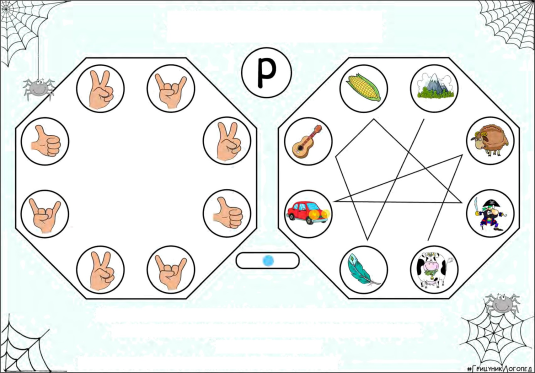 Паучок сказал спасибо  и Красная Шапочка  пошла дальше.3) Определение места звука в словеИдет по лесу Красная Шапочка и видит много красивых цветов .Стала собирать бабушке букет. Игра «Разложи лепестки у ромашки» 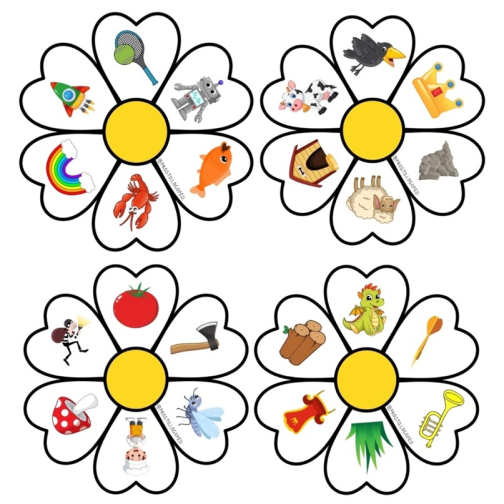 Когда Красная шапочка пела песенку послушать ее вышли много разных животных . Из норки  вылез крот. Посмотри ,что есть у крота в норке.4)Автоматизация  звука во фразеИгра «У крота в норке»Долго шла  по лесу ,устала ,села на пенек отдохнуть .Давай и мы с тобой отдохнем  ,с делаем пальчиковую гимнастику.Пальчиковая гимнастика «Пирожки»Испекли мы пирожки с разною начинкой (имитация движения лепка пирожков)И с капустой пирог (загибать пальчики по одному)И с картошкой  пирог,И с луком  пирог,И, конечно, на дорожку –Ароматную лепешкуВот и бабушкина избушка. Девочка поздоровалась с бабушкой. И отдала ей гостинцы.Давай посмотрим ,с какой начинкой  Красная шапочка  принесла бабушке  пирожки.Игра с фонариком «С чем пирожок в корзинке »3. Заключительная часть.Вот и сказки конец ,Красная Шапочка  с твоей помощью принесла бабушке пирожки.А какие пирожки любишь ты?Помогая Красной Шапочке ,какой звук ты старалась правильно произносить?  Она приготовила и тебе гостинцы, это мягкий пластилин, и ты из него слепишь пирожки. Спасибо.